Supplementary Table 1: Characteristics of patients with ICU-acquired CRKP pneumonia.Data are presented as n (%) or median (Q1, Q3). ∗U values; †2 values. ICU: Intensive care unit; CRKP: Carbapenem-resistant Klebsiella pneumoniae; BSI: Bloodstream infection; APACHE II: Acute physiology and chronic health evaluation II; SOFA: Sequential organ failure assessment; PCT: Procalcitonin; CRP: C-reactive protein.Supplementary Table 2: Univariate and multivariate analysis of risk factor associated with 28-day mortality among patients with ICU-acquired CRKP pneumonia. APACHE II: Acute physiology and chronic health evaluation II; BSI: Bloodstream infection; CI: Confidence interval; CRKP: carbapenem resistant Klebsiella pneumoniae; ICU: Intensive care unit; OR: Odds ratio; PCT: Procalcitonin; SOFA: Sequential organ failure assessment. 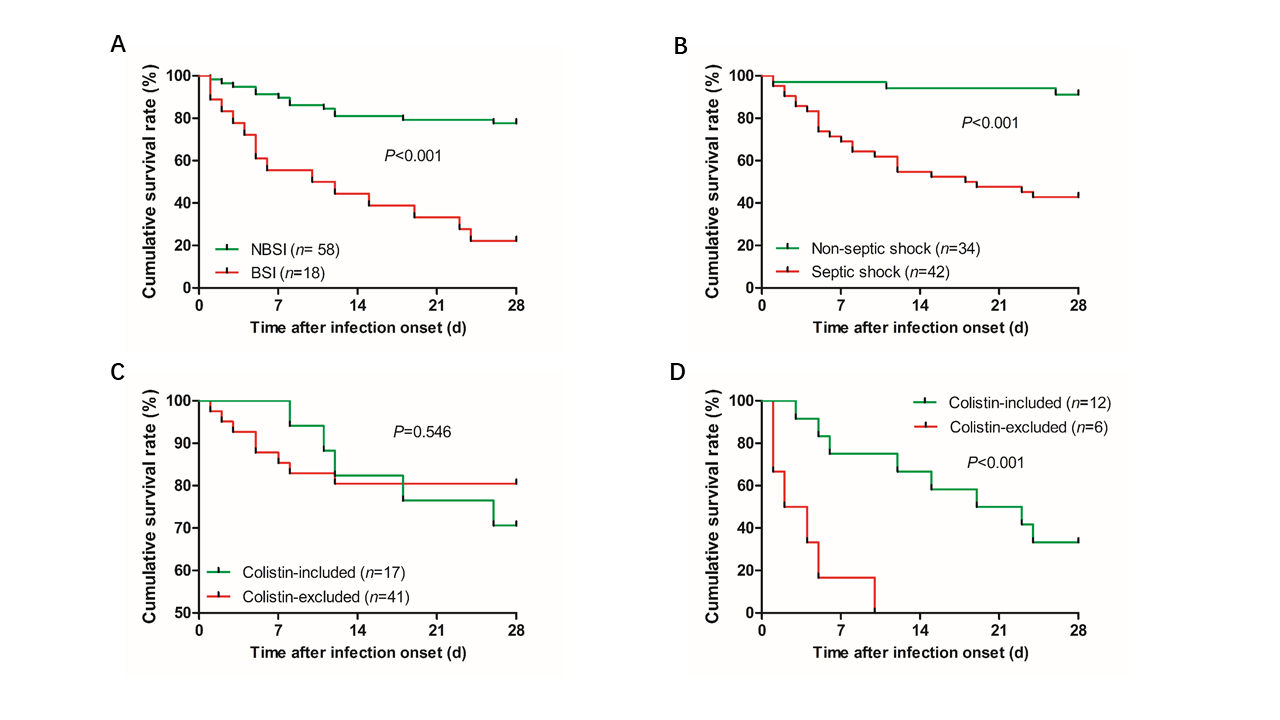 Supplementary Figure 1: Kaplan-Meier survival was used to estimate the 28-day survival rate. (A) Cumulative survival rate of patients with or without secondary CRKP-BSI. (B) Cumulative survival rate of patients with or without septic shock. (C) Cumulative survival rate of patients who received colistin-included therapy and those who received colistin-excluded therapy in NBSI group. (D) Cumulative survival rate of patients who received colistin-included therapy and those who received colistin-excluded therapy in BSI group. BSI: Bloodstream infection; CRKP: Carbapenem resistant Klebsiella pneumoniae; NBSI: Non-bloodstream infection.VariablesTotal(n=76)With BSI (n=18)With BSI (n=18)Without BSI (n=58)StatisticsStatisticsP valuesDemographics  Age (years)MaleSeverity at infection onset  APACHE II score  SOFA score  Septic shockFeverUrinary tract infection Laboratory testsLeukocyte (×109/L)Neutrophil (×109/L)Lymphocyte (×109/L)Platelet (×109/L)PCT (ng/ml)CRP (mg/L)Outcome28-day mortality70.50 (62.25, 80.00)66 (86.8)15.00 (11.25, 21.00)5.00 (3.00, 9.75)42 (55.3)63 (82.9)12 (15.8)12.79 (10.48, 19.19)11.05 (8.25, 17.82)0.63 (0.33, 0.99)142.00 (70.00, 198.75)0.86 (0.25, 3.62)110.00 (35.48, 171.00)27 (35.5)67.00 (63.75, 74.75)17 (94.4)25.50 (17.75, 31.00)9.50 (6.75, 12.00)15 (83.3)18 (100.0)8 (44.4)18.69 (10.90, 28.07)16.56 (8.54, 25.86)0.37 (0.16, 0.77)57.50 (21.50, 93.50)2.72 (0.84, 10.56)131.50 (86.23, 231.00)14 (77.8)73.00 (61.50, 81.00)49 (84.5)13.00 (10.00, 18.00)4.00 (3.00, 7.00)27 (46.6)45 (77.6)4 (6.9)12.40 (10.30, 18.43)10.59 (8.01, 16.87)0.71 (0.35, 1.04)159.00 (96.25, 209.75)0.39 (0.25, 2.93)94.15 (26.43, 160.25)13 (22.4)73.00 (61.50, 81.00)49 (84.5)13.00 (10.00, 18.00)4.00 (3.00, 7.00)27 (46.6)45 (77.6)4 (6.9)12.40 (10.30, 18.43)10.59 (8.01, 16.87)0.71 (0.35, 1.04)159.00 (96.25, 209.75)0.39 (0.25, 2.93)94.15 (26.43, 160.25)13 (22.4)445.50∗0.480†136.00∗219.00∗7.517†4.867†11.878†381.00∗364.00∗340.50∗178.00∗288.50∗326.00∗18.383†0.3500.488<0.001<0.0010.0060.0310.0010.0850.0540.027<0.0010.0110.025<0.0010.3500.488<0.001<0.0010.0060.0310.0010.0850.0540.027<0.0010.0110.025<0.001VariablesUnivariate analysisOR             95% CI          Univariate analysisOR             95% CI          P             Multivariate analysisOR           95% CI            Multivariate analysisOR           95% CIP Age (years)Fever Septic shockUrinary tract infection ICU within 1 monthLeukocyte (×109/L)Neutrophil (×109/L)Lymphocyte (×109/L)Platelet (×109/L)PCT (ng/ml)APACHE II scoreSOFA scoreSecondary CRKP-BSI1.0193.61813.7783.0800.8681.0321.0450.0640.9891.0271.1431.27612.1150.988-1.0500.739-17.7253.632-52.2700.871-10.8960.313-2.4060.984-1.0810.991-1.1030.013-0.3030.982-0.9960.989-1.0661.059-1.2341.108-1.4703.399-43.1870.2330.113<0.0010.0810.7860.1920.1030.0010.0020.1660.0010.001<0.0017.9550.0711.0040.9971.12110.3081.406-45.0000.008-0.6250.995-1.0140.876-1.1340.907-1.3851.339-79.3810.0190.0170.386 0.9620.2910.025